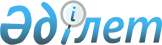 О внесении изменений и дополнения в решение районного маслихата от 25 декабря 2017 года № 203 "О бюджетах сельских округов на 2018-2020 годы"
					
			Утративший силу
			
			
		
					Решение Махамбетского районного маслихата Атырауской области от 30 марта 2018 года № 229. Зарегистрировано Департаментом юстиции Атырауской области 19 апреля 2018 года № 4129. Утратило силу решением Махамбетского районного маслихата от 22 января 2019 года № 318 (вводится в действие по истечении десяти кадендарных дней после дня его первого официального опубликования).
      Сноска. Утратило силу решением Махамбетского районного маслихата от 22.01.2019 № 318 (вводится в действие по истечении десяти кадендарных дней после дня его первого официального опубликования).
      В соответствии со статьей 109-1 Бюджетного кодекса Республики Казахстан от 4 декабря 2008 года, статьей 6 Закона Республики Казахстан от 23 января 2001 года "О местном государственном управлении и самоуправлении в Республике Казахстан" и рассмотрев предложение районного акимата об уточнении бюджетов сельских округов на 2018-2020 годы, районный маслихат РЕШИЛ:
      1. Внести в решение районного маслихата от 25 декабря 2017 года № 203 "О бюджетах сельских округов на 2018-2020 годы" (зарегистрировано в реестре государственной регистрации нормативных правовых актов за № 4042, опубликовано 18 января 2018 года в эталонном контрольном банке нормативных правовых актов Республики Казахстан) следующие изменения и дополнение: 
      в пункте 1:
      в подпункте 1): 
      цифры "57 175" заменить цифрами "59 407";
      цифры "77" заменить цифрами "1 761";
      цифры "54 482" заменить цифрами "55 030";
      в подпункте 2): 
      цифры "57 175" заменить цифрами "59 407".
      в пункте 2:
      в подпункте 1): 
      цифры "61 575" заменить цифрами "77 493";
      в строке "неналоговые поступления" цифру "0" заменить цифрами 
      "15 370";
      цифры "37 295" заменить цифрами "37 843";
      в подпункте 2): 
      "61 575" заменить цифрами "77 493".
      в пункте 3:
      в подпункте 1): 
      цифры "58 885" заменить цифрами "61 786";
      в строке "неналоговые поступления" цифру "0" заменить цифрами "1 883";
      цифры "54 163" заменить цифрами "55 181";
      в подпункте 2): 
      цифры "58 885" заменить цифрами "61 786".
      в пункте 4:
      в тексте решения на русском языке:
      слово "Бейбарысского" заменить словом "Бейбарыского";
      текст на государственном языке остается без изменения.
      в подпункте 1): 
      цифры "77 660" заменить цифрами "80 822";
      в строке "неналоговые поступления" цифру "0" заменить цифрами "284";
      цифры "71 610" заменить цифрами "74 558";
      в подпункте 2): 
      цифры "77 660" заменить цифрами "80 822".
      в пункте 5:
      в тексте решения на русском языке:
      слово "Испульский" заменить словом "Есболский";
      текст на государственном языке остается без изменения.
      в подпункте 1): 
      цифры "76 394" заменить цифрами "78 110";
      цифры "72 748" заменить цифрами "74 464";
      в подпункте 2): 
      цифры "76 394" заменить цифрами "78 110".
      в пункте 6:
      в подпункте 1): 
      цифры "478 208" заменить цифрами "507 136";
      в строке "неналоговые поступления" цифру "0" заменить цифрами "7 142";
      цифры "407 913" заменить цифрами "429 699";
      в подпункте 2): 
      цифры "478 208" заменить цифрами "507 136".
      в пункте 7:
      в подпункте 1): 
      цифры "56 011" заменить цифрами "59 658";
      в строке "неналоговые поступления" цифру "0" заменить цифрами "731";
      цифры "52 829" заменить цифрами "55 745";
      в подпункте 2): 
      цифры "56 011" заменить цифрами "59 658".
      дополнить пунктом 8-1 следующего содержания:
      "8-1. Учесть, что в бюджетах сельских округов на 2018 год предусмотрены целевые трансферты из районного бюджета в сумме 31 480 тысяч тенге, в том числе: 
      7 665 тысяч тенге – на текущее содержание учреждений образования, в том числе:
      в Алгинском сельском округе - 548 тысяч тенге;
      в Алмалинском сельском округе - 548 тысяч тенге;
      в Баксайском сельском округе - 548 тысяч тенге;
      в Бейбарыском сельском округе – 548 тысяч тенге;
      в Есболском сельском округе – 1 095 тысяч тенге;
      в Сарайчиковском сельском округе - 548 тысяч тенге;
      в Махамбетском сельском округе – 3 830 тысяч тенге;
      400 тысяч тенге - на текущие затраты аппаратов акима сельских округов, в том числе:
      в Бейбарыском сельском округе – 400 тысяч тенге;
      660 тысяч тенге – на приватизацию и управления коммунальным имуществом, в том числе:
      в Есболском сельском округе – 300 тысяч тенге;
      в Махамбетском сельском округе -60 тысяч тенге;
      в Сарайчиковском сельском округе -300 тысяч тенге;
      2 000 тысяч тенге – на разработку проектно-сметной документации для капитального ремонта объектов образования, в том числе:
      в Бейбарыском сельском округе – 2 000 тысяч тенге;
      1 039 тысяч тенге – на текущее содержание организаций социальной защиты, в том числе:
      в Сарайчиковском сельском округе -1 039 тысяч тенге;
      470 тысяч тенге – на обеспечение санитарии населенных пунктов, в том числе:
      в Баксайском сельском округе – 470 тысяч тенге;
      11 096 тысяч тенге – на благоустройство и озеленение населенных пунктов;
      в Есболском сельском округе – 171 тысяч тенге;
      в Махамбетском сельском округе - 9 896 тысяч тенге;
      в Сарайчиковском сельском округе -1 029 тысяч тенге;
      150 тысяч тенге – на текущие затраты культуры, в том числе:
      в Есболском сельском округе – 150 тысяч тенге;
      8 000 тысяч тенге – на материально-техническое оснащение организаций культуры, в том числе:
      в Махамбетском сельском округе – 8 000 тысяч тенге.".
      2. Приложения 1, 4, 7, 10, 13 ,16 ,19 указанного решения изложить в новой редакции согласно приложениям 1, 2, 3, 4, 5, 6, 7 к настоящему решению.
      3. Контроль за исполнением настоящего решения возложить на председателя постоянной комиссии районного маслихата по вопросам соблюдения законодательства, экономики и бюджета, финансов (Б. Рахметов).
      4. Настоящее решение вводится в действие с 1 января 2018 года. Бюджет Алгинского сельского округа на 2018 года Бюджет Алмалинского сельского округа на 2018 год Бюджет Баксайского сельского округа на 2018 год Бюджет Бейбарыского сельского округа на 2018 год Бюджет Есболского сельского округа на 2018 год Бюджет Махамбетского сельского округа на 2018 год Бюджет Сарайчиковского сельского округа на 2018 год
					© 2012. РГП на ПХВ «Институт законодательства и правовой информации Республики Казахстан» Министерства юстиции Республики Казахстан
				
      Председатель внеочередной
23-сессии районного маслихата

Н. Доскайыров

      Секретарь районного маслихата

М. Мырзашев
Приложение 1 к решению районного маслихата от 30 марта 2018 года № 229Приложение 1 к решению районного маслихата от 25 декабря 2017 года № 203
Категория 
Категория 
Категория 
Категория 
Сумма тысяч

тенге
Класс 
Класс 
Класс 
Сумма тысяч

тенге
Подкласс 
Подкласс 
Сумма тысяч

тенге
Наименование
І. Доходы
5940
1
Налоговые поступления
2616
01
Подоходный налог
550
2
Индивидуальный подоходный налог
550
04
Hалоги на собственность
2066
1
Hалоги на имущество
26
3
Земельный налог
140
4
Hалог на транспортные средства
1900
05
Внутренние налоги на товары, работы и услуги
4
Сборы за ведение предпринимательской и профессиональной деятельности
2
Неналоговые поступления
1761
01
Доходы от государственной собственности
77
1
Поступления части чистого дохода государственных предприятий
4
Доходы на доли участия в юридических силах, находящиеся в государственной собственности
5
Доходы от аренды имущества, находящегося в государственной собственности
77
04
Штрафы, пени, санкции, взыскания, налагаемые государственными учреждениями, финансируемыми из государственного бюджета, а также содержащимися и финансируемыми из бюджета (сметы расходов) Национального Банка Республики Казахстан
1
Штрафы, пени, санкции, взыскания, налагаемые государственными учреждениями, финансируемыми из государственного бюджета, а также содержащимися и финансируемыми из бюджета (сметы расходов) Национального Банка Республики Казахстан, за исключением поступлений от организаций нефтяного сектора
06
Прочие неналоговые поступления
1684
1
Прочие неналоговые поступления
1684
3
Поступления от продажи основного капитала
01
Продажа государственного имущества, закрепленного за государственными учреждениями
1
Продажа государственного имущества, закрепленного за государственными учреждениями
4
Поступления трансфертов
55030
02
Трансферты из вышестоящих органов государственного управления
55030
3
Трансферты из районного (города областного значения) бюджета
55030
Функциональная 

группа
Функциональная 

группа
Функциональная 

группа
Функциональная 

группа
Сумма тысяч

 тенге
Администратор
Администратор
Администратор
Сумма тысяч

 тенге
Программа
Программа
Сумма тысяч

 тенге
Наименование
II. Затраты
59407
01
Государственные услуги общего характера
15146
124
Аппарат акима района в городе, города районного значения, поселка, села, сельского округа
15146
001
Услуги по обеспечению деятельности акима района в городе, города районного значения, поселка, села, сельского округа
15146
022
Капитальные расходы государственного органа 
032
Капитальные расходы подведомственных государственных учреждений и организаций
04
Образование
28238
124
Аппарат акима района в городе, города районного значения, поселка, села, сельского округа
28238
004
Дошкольное воспитание и обучение и организация медицинского обслуживания в организациях дошкольного воспитания и обучения
28238
124
Аппарат акима района в городе, города районного значения, поселка, села, сельского округа
005
Организация бесплатного подвоза учащихся до ближайшей школы и обратно в сельской местности
05
Здравоохранение
124
Аппарат акима района в городе, города районного значения, поселка, села, сельского округа
002
Организация в экстренных случаях доставки тяжелобольных людей до ближайшей организации здравоохранения, оказывающей врачебную помощь
06
Социальная помощь и социальное обеспечение
124
Аппарат акима района в городе, города районного значения, поселка, села, сельского округа
003
Оказание социальной помощи нуждающимся гражданам на дому
07
Жилищно-коммунальное хозяйство
4339
124
Аппарат акима района в городе, города районного значения, поселка, села, сельского округа
007
Организация сохранения государственного жилищного фонда города районного значения, поселка, села, сельского округа
124
Организация сохранения государственного жилищного фонда города районного значения, поселка, села, сельского округа
014
Организация водоснабжения населенных пунктов
124
Аппарат акима района в городе, города районного значения, поселка, села, сельского округа
4339
008
Освещение улиц населенных пунктов
1102
009
Обеспечение санитарии населенных пунктов
971
010
Содержание мест захоронений и погребение безродных
011
Благоустройство и озеленение населенных пунктов
2266
08
Культура, спорт, туризм и информационное пространство
7412
124
Аппарат акима района в городе, города районного значения, поселка, села, сельского округа
7412
006
Поддержка культурно - досуговой работы на местном уровне
7412
12
Транспорт и коммуникации
124
Аппарат акима района в городе, города районного значения, поселка, села, сельского округа
013
Обеспечение функционирования автомобильных дорог в городах районного значения, поселках, селах, сельских округах
13
Прочие 
1793
124
Аппарат акима района в городе, города районного значения, поселка, села, сельского округа
1793
040
Реализация мероприятий для решения вопросов обустройства населенных пунктов в реализацию мер по содействию экономическому развитию регионов в рамках Программы развития регионов до 2020 года
1793
15
Трансферты 
2479
124
Аппарат акима района в городе, города районного значения, поселка, села, сельского округа
2479
051
Целевые текущие трансферты из нижестоящего бюджета на компенсацию потерь вышестоящего бюджета в связи с изменением законодательства
2479
III. Чистое бюджетное кредитование
Бюджетные кредиты
Категория
Категория
Категория
Категория
Сумма тысяч

тенге
Класс
Класс
Класс
Сумма тысяч

тенге
Подкласс
Подкласс
Сумма тысяч

тенге
Наименование
Погашение бюджетных кредитов
5
Погашение бюджетных кредитов
01
Погашение бюджетных кредитов
1
Погашение бюджетных кредитов, выданных из государственного бюджета
Функциональная

группа
Функциональная

группа
Функциональная

группа
Функциональная

группа
Сумма тысяч

тенге
Администратов 
Администратов 
Администратов 
Сумма тысяч

тенге
Программа
Программа
Сумма тысяч

тенге
Наименование
ІV. Сальдо по операциям с финансовыми активами
Приобретение финансовых активов
13
Прочие 
Категория
Категория
Категория
Категория
Сумма тысяч

тенге
Класс
Класс
Класс
Сумма тысяч

тенге
Подкласс
Подкласс
Сумма тысяч

тенге
Наименование
Поступления от продажи финансовых активов государства
6
Поступления от продажи финансовых активов государства 
01
Поступления от продажи финансовых активов государства 
1
Поступления от продажи финансовых активов внутри страны 
Категория 
Категория 
Категория 
Категория 
Сумма тысяч

тенге
Класс 
Класс 
Класс 
Сумма тысяч

тенге
Подкласс
Подкласс
Сумма тысяч

тенге
Наименование
V. Дефицит (профицит) бюджета
VI. Финансирование дефицита (использование профицита) бюджета 
7
Поступление займов
01
Внутренние государственные займы
2
Договоры займа
Категория 
Категория 
Категория 
Категория 
Сумма тысяч

тенге
Класс 
Класс 
Класс 
Сумма тысяч

тенге
Подкласс 
Подкласс 
Сумма тысяч

тенге
Наименование
8
Используемые остатки бюджетных средств
01
Остатки бюджетных средств 
1
Свободные остатки бюджетных средствПриложение 2 к решению районного маслихата от 30 марта 2018 года № 229Приложение 4 к решению районного маслихата от 22 декабря 2017 года № 203
Категория 
Категория 
Категория 
Категория 
Сумма тысяч

тенге
Класс 
Класс 
Класс 
Сумма тысяч

тенге
Подкласс 
Подкласс 
Сумма тысяч

тенге
Наименование
І. Доходы
77493
1
Налоговые поступления
24280
01
Подоходный налог
9720
2
Индивидуальный подоходный налог
9720
04
Hалоги на собственность
14560
1
Hалоги на имущество
175
3
Земельный налог
5485
4
Hалог на транспортные средства
8900
05
Внутренние налоги на товары, работы и услуги
4
Сборы за ведение предпринимательской и профессиональной деятельности
2
Неналоговые поступления
15370
01
Доходы от государственной собственности
1
Поступления части чистого дохода государственных предприятий
4
Доходы на доли участия в юридических силах, находящиеся в государственной собственности
5
Доходы от аренды имущества, находящегося в государственной собственности
04
Штрафы, пени, санкции, взыскания, налагаемые государственными учреждениями, финансируемыми из государственного бюджета, а также содержащимися и финансируемыми из бюджета (сметы расходов) Национального Банка Республики Казахстан
1
Штрафы, пени, санкции, взыскания, налагаемые государственными учреждениями, финансируемыми из государственного бюджета, а также содержащимися и финансируемыми из бюджета (сметы расходов) Национального Банка Республики Казахстан, за исключением поступлений от организаций нефтяного сектора
06
Прочие неналоговые поступления
15370
1
Прочие неналоговые поступления
15370
3
Поступления от продажи основного капитала
01
Продажа государственного имущества, закрепленного за государственными учреждениями
1
Продажа государственного имущества, закрепленного за государственными учреждениями
4
Поступления трансфертов
37843
02
Трансферты из вышестоящих органов государственного управления
37843
3
Трансферты из районного (города областного значения) бюджета
37843
Функциональная 

группа
Функциональная 

группа
Функциональная 

группа
Функциональная 

группа
Сумма тысяч

 тенге
Администратор
Администратор
Администратор
Сумма тысяч

 тенге
Программа
Программа
Сумма тысяч

 тенге
Наименование
II. Затраты
77493
01
Государственные услуги общего характера
18642
124
Аппарат акима района в городе, города районного значения, поселка, села,сельского округа
18642
001
Услуги по обеспечению деятельности акима района в городе, города районного значения, поселка, села, сельского округа
18642
022
Капитальные расходы государственного органа 
032
Капитальные расходы подведомственных государственных учреждений и организаций
04
Образование
27569
124
Аппарат акима района в городе, города районного значения, поселка, села, сельского округа
27569
004
Дошкольное воспитание и обучение и организация медицинского обслуживания в организациях дошкольного воспитания и обучения
27569
124
Аппарат акима района в городе, города районного значения, поселка, села, сельского округа
005
Организация бесплатного подвоза учащихся до ближайшей школы и обратно в сельской местности
05
Здравоохранение
124
Аппарат акима района в городе, города районного значения, поселка, села, сельского округа
002
Организация в экстренных случаях доставки тяжелобольных людей до ближайшей организации здравоохранения, оказывающей врачебную помощь
06
Социальная помощь и социальное обеспечение
1993
124
Аппарат акима района в городе, города районного значения, поселка, села, сельского округа
1993
003
Оказание социальной помощи нуждающимся гражданам на дому
1993
07
Жилищно-коммунальное хозяйство
4381
124
Аппарат акима района в городе, города районного значения, поселка, села, сельского округа
007
Организация сохранения государственного жилищного фонда города районного значения, поселка, села, сельского округа
124
Организация сохранения государственного жилищного фонда города районного значения, поселка, села, сельского округа
300
014
Организация водоснабжения населенных пунктов
300
124
Аппарат акима района в городе, города районного значения, поселка, села, сельского округа
4081
008
Освещение улиц населенных пунктов
962
009
Обеспечение санитарии населенных пунктов
2997
010
Содержание мест захоронений и погребение безродных
011
Благоустройство и озеленение населенных пунктов
122
08
Культура, спорт, туризм и информационное пространство
6444
124
Аппарат акима района в городе, города районного значения, поселка, села, сельского округа
6444
006
Поддержка культурно - досуговой работы на местном уровне
6444
12
Транспорт и коммуникации
12081
124
Аппарат акима района в городе, города районного значения, поселка, села, сельского округа
12081
013
Обеспечение функционирования автомобильных дорог в городах районного значения, поселках, селах, сельских округах
045
Капитальный и средний ремонт автомобильных дорог в городах районного значения, селах, поселках, сельских округах
12081
13
Прочие 
3885
124
Аппарат акима района в городе, города районного значения, поселка, села, сельского округа
3885
040
Реализация мероприятий для решения вопросов обустройства населенных пунктов в реализацию мер по содействию экономическому развитию регионов в рамках Программы развития регионов до 2020 года
3885
15
Трансферты
2498
124
Аппарат акима района в городе, города районного значения, поселка, села, сельского округа
2498
051
Целевые текущие трансферты из нижестоящего бюджета на компенсацию потерь вышестоящего бюджета в связи с изменением законодательства
2498
III. Чистое бюджетное кредитование
Бюджетные кредиты
Категория
Категория
Категория
Категория
Сумма тысяч

тенге
Класс
Класс
Класс
Сумма тысяч

тенге
Подкласс
Подкласс
Сумма тысяч

тенге
Наименование
Погашение бюджетных кредитов
5
Погашение бюджетных кредитов
01
Погашение бюджетных кредитов
1
Погашение бюджетных кредитов, выданных из государственного бюджета
Функциональная

группа
Функциональная

группа
Функциональная

группа
Функциональная

группа
Сумма тысяч

тенге
Администратов 
Администратов 
Администратов 
Сумма тысяч

тенге
Программа
Программа
Сумма тысяч

тенге
Наименование
ІV. Сальдо по операциям с финансовыми активами
Приобретение финансовых активов
13
Прочие 
Категория
Категория
Категория
Категория
Сумма тысяч

тенге
Класс
Класс
Класс
Сумма тысяч

тенге
Подкласс
Подкласс
Сумма тысяч

тенге
Наименование
Поступления от продажи финансовых активов государства
6
Поступления от продажи финансовых активов государства 
01
Поступления от продажи финансовых активов государства 
1
Поступления от продажи финансовых активов внутри страны 
Категория 
Категория 
Категория 
Категория 
Сумма тысяч

тенге
Класс 
Класс 
Класс 
Сумма тысяч

тенге
Подкласс
Подкласс
Сумма тысяч

тенге
Наименование
V. Дефицит (профицит) бюджета
VI. Финансирование дефицита (использование профицита) бюджета 
7
Поступление займов
01
Внутренние государственные займы
2
Договоры займа
Категория
Категория
Категория
Категория
Сумма тысяч

тенге
Класс
Класс
Класс
Сумма тысяч

тенге
Подкласс
Подкласс
Сумма тысяч

тенге
Наименование
8
Используемые остатки бюджетных средств
01
Остатки бюджетных средств
1
Свободные остатки бюджетных средствПриложение 3 к решению районного маслихата от 30 марта 2018 года № 229Приложение 7 к решению районного маслихата от 25 декабря 2017 года № 203
Категория 
Категория 
Категория 
Категория 
Сумма тысяч

тенге
Класс 
Класс 
Класс 
Сумма тысяч

тенге
Подкласс 
Подкласс 
Сумма тысяч

тенге
Наименование
І. Доходы
61786
1
Налоговые поступления
4722
01
Подоходный налог
2600
2
Индивидуальный подоходный налог
2600
04
Hалоги на собственность
2122
1
Hалоги на имущество
33
3
Земельный налог
245
4
Hалог на транспортные средства
1844
05
Внутренние налоги на товары, работы и услуги
4
Сборы за ведение предпринимательской и профессиональной деятельности
2
Неналоговые поступления
1883
01
Доходы от государственной собственности
1
Поступления части чистого дохода государственных предприятий
4
Доходы на доли участия в юридических силах, находящиеся в государственной собственности
5
Доходы от аренды имущества, находящегося в государственной собственности
04
Штрафы, пени, санкции, взыскания, налагаемые государственными учреждениями, финансируемыми из государственного бюджета, а также содержащимися и финансируемыми из бюджета (сметы расходов) Национального Банка Республики Казахстан
1
Штрафы, пени, санкции, взыскания, налагаемые государственными учреждениями, финансируемыми из государственного бюджета, а также содержащимися и финансируемыми из бюджета (сметы расходов) Национального Банка Республики Казахстан, за исключением поступлений от организаций нефтяного сектора
06
Прочие неналоговые поступления
1883
1
Прочие неналоговые поступления
1883
3
Поступления от продажи основного капитала
01
Продажа государственного имущества, закрепленного за государственными учреждениями
1
Продажа государственного имущества, закрепленного за государственными учреждениями
4
Поступления трансфертов
55181
02
Трансферты из вышестоящих органов государственного управления
55181
3
Трансферты из районного (города областного значения) бюджета
55181
Функциональная 

группа
Функциональная 

группа
Функциональная 

группа
Функциональная 

группа
Сумма тысяч

 тенге
Администратор
Администратор
Администратор
Сумма тысяч

 тенге
Программа
Программа
Сумма тысяч

 тенге
Наименование
II. Затраты
61786
01
Государственные услуги общего характера
14475
124
Аппарат акима района в городе, города районного значения, поселка, села,сельского округа
14475
001
Услуги по обеспечению деятельности акима района в городе, города районного значения, поселка, села, сельского округа
14475
022
Капитальные расходы государственного органа 
032
Капитальные расходы подведомственных государственных учреждений и организаций
04
Образование
25656
124
Аппарат акима района в городе, города районного значения, поселка, села, сельского округа
25656
004
Дошкольное воспитание и обучение и организация медицинского обслуживания в организациях дошкольного воспитания и обучения
25656
124
Аппарат акима района в городе, города районного значения, поселка, села, сельского округа
005
Организация бесплатного подвоза учащихся до ближайшей школы и обратно в сельской местности
05
Здравоохранение
124
Аппарат акима района в городе, города районного значения, поселка, села, сельского округа
002
Организация в экстренных случаях доставки тяжелобольных людей до ближайшей организации здравоохранения, оказывающей врачебную помощь
06
Социальная помощь и социальное обеспечение
4284
124
Аппарат акима района в городе, города районного значения, поселка, села, сельского округа
4284
003
Оказание социальной помощи нуждающимся гражданам на дому
4284
07
Жилищно-коммунальное хозяйство
4944
124
Аппарат акима района в городе, города районного значения, поселка, села, сельского округа
007
Организация сохранения государственного жилищного фонда города районного значения, поселка, села, сельского округа
124
Организация сохранения государственного жилищного фонда города районного значения, поселка, села, сельского округа
014
Организация водоснабжения населенных пунктов
124
Аппарат акима района в городе, города районного значения, поселка, села, сельского округа
4944
008
Освещение улиц населенных пунктов
2895
009
Обеспечение санитарии населенных пунктов
1467
010
Содержание мест захоронений и погребение безродных
011
Благоустройство и озеленение населенных пунктов
582
08
Культура, спорт, туризм и информационное пространство
7976
124
Аппарат акима района в городе, города районного значения, поселка, села, сельского округа
7976
006
Поддержка культурно - досуговой работы на местном уровне
7976
12
Транспорт и коммуникации
226
124
Аппарат акима района в городе, города районного значения, поселка, села, сельского округа
226
013
Обеспечение функционирования автомобильных дорог в городах районного значения, поселках, селах, сельских округах
045
Капитальный и средний ремонт автомобильных дорог в городах районного значения, селах, поселках, сельских округах
226
13
Прочие 
2013
124
Аппарат акима района в городе, города районного значения, поселка, села, сельского округа
2013
040
Реализация мероприятий для решения вопросов обустройства населенных пунктов в реализацию мер по содействию экономическому развитию регионов в рамках Программы развития регионов до 2020 года
2013
15
Трансферты
2212
124
Аппарат акима района в городе, города районного значения, поселка, села, сельского округа
2212
051
Целевые текущие трансферты из нижестоящего бюджета на компенсацию потерь вышестоящего бюджета в связи с изменением законодательства
2212
III. Чистое бюджетное кредитование
Бюджетные кредиты
Категория
Категория
Категория
Категория
Сумма тысяч

тенге
Класс
Класс
Класс
Сумма тысяч

тенге
Подкласс
Подкласс
Сумма тысяч

тенге
Наименование
Погашение бюджетных кредитов
5
Погашение бюджетных кредитов
01
Погашение бюджетных кредитов
1
Погашение бюджетных кредитов, выданных из государственного бюджета
Функциональная

группа
Функциональная

группа
Функциональная

группа
Функциональная

группа
Сумма тысяч

тенге
Администратов 
Администратов 
Администратов 
Сумма тысяч

тенге
Программа
Программа
Сумма тысяч

тенге
Наименование
ІV. Сальдо по операциям с финансовыми активами
Приобретение финансовых активов
13
Прочие 
Категория
Категория
Категория
Категория
Сумма тысяч

тенге
Класс
Класс
Класс
Сумма тысяч

тенге
Подкласс
Подкласс
Сумма тысяч

тенге
Наименование
Поступления от продажи финансовых активов государства
6
Поступления от продажи финансовых активов государства 
01
Поступления от продажи финансовых активов государства 
1
Поступления от продажи финансовых активов внутри страны 
Категория 
Категория 
Категория 
Категория 
Сумма тысяч

тенге
Класс 
Класс 
Класс 
Сумма тысяч

тенге
Подкласс
Подкласс
Сумма тысяч

тенге
Наименование
V. Дефицит (профицит) бюджета
VI. Финансирование дефицита (использование профицита) бюджета 
7
Поступление займов
01
Внутренние государственные займы
2
Договоры займа
Категория 
Категория 
Категория 
Категория 
Сумма тысяч

тенге
Класс 
Класс 
Класс 
Сумма тысяч

тенге
Подкласс 
Подкласс 
Сумма тысяч

тенге
Наименование
8
Используемые остатки бюджетных средств
01
Остатки бюджетных средств 
1
Свободные остатки бюджетных средствПриложение 4 к решению районного маслихата от 30 марта 2018 года № 229 Приложение 10 к решению районного маслихата от 25 декабря 2017 года № 203
Категория 
Категория 
Категория 
Категория 
Сумма тысяч

тенге
Класс 
Класс 
Класс 
Сумма тысяч

тенге
Подкласс 
Подкласс 
Сумма тысяч

тенге
Наименование
І. Доходы
80822
1
Налоговые поступления
5980
01
Подоходный налог
2300
2
Индивидуальный подоходный налог
2300
04
Hалоги на собственность
3680
1
Hалоги на имущество
64
3
Земельный налог
896
4
Hалог на транспортные средства
2720
05
Внутренние налоги на товары, работы и услуги
4
Сборы за ведение предпринимательской и профессиональной деятельности
2
Неналоговые поступления
284
01
Доходы от государственной собственности
70
1
Поступления части чистого дохода государственных предприятий
4
Доходы на доли участия в юридических силах, находящиеся в государственной собственности
5
Доходы от аренды имущества, находящегося в государственной собственности
70
04
Штрафы, пени, санкции, взыскания, налагаемые государственными учреждениями, финансируемыми из государственного бюджета, а также содержащимися и финансируемыми из бюджета (сметы расходов) Национального Банка Республики Казахстан
1
Штрафы, пени, санкции, взыскания, налагаемые государственными учреждениями, финансируемыми из государственного бюджета, а также содержащимися и финансируемыми из бюджета (сметы расходов) Национального Банка Республики Казахстан, за исключением поступлений от организаций нефтяного сектора
06
Прочие неналоговые поступления
214
1
Прочие неналоговые поступления
214
3
Поступления от продажи основного капитала
01
Продажа государственного имущества, закрепленного за государственными учреждениями
1
Продажа государственного имущества, закрепленного за государственными учреждениями
4
Поступления трансфертов
74558
02
Трансферты из вышестоящих органов государственного управления
74558
3
Трансферты из районного (города областного значения) бюджета
74558
Функциональная 

группа
Функциональная 

группа
Функциональная 

группа
Функциональная 

группа
Сумма тысяч тенге
Администратор
Администратор
Администратор
Сумма тысяч тенге
Программа
Программа
Сумма тысяч тенге
Наименование
II. Затраты
80822
01
Государственные услуги общего характера
19960
124
Аппарат акима района в городе, города районного значения, поселка, села,сельского округа
19960
001
Услуги по обеспечению деятельности акима района в городе, города районного значения, поселка, села, сельского округа
17960
022
Капитальные расходы государственного органа 
032
Капитальные расходы подведомственных государственных учреждений и организаций
2000
04
Образование
36671
124
Аппарат акима района в городе, города районного значения, поселка, села, сельского округа
36671
004
Дошкольное воспитание и обучение и организация медицинского обслуживания в организациях дошкольного воспитания и обучения
36671
124
Аппарат акима района в городе, города районного значения, поселка, села, сельского округа
005
Организация бесплатного подвоза учащихся до ближайшей школы и обратно в сельской местности
05
Здравоохранение
124
Аппарат акима района в городе, города районного значения, поселка, села, сельского округа
002
Организация в экстренных случаях доставки тяжелобольных людей до ближайшей организации здравоохранения, оказывающей врачебную помощь
06
Социальная помощь и социальное обеспечение
2961
124
Аппарат акима района в городе, города районного значения, поселка, села, сельского округа
2961
003
Оказание социальной помощи нуждающимся гражданам на дому
2961
07
Жилищно-коммунальное хозяйство
3246
124
Аппарат акима района в городе, города районного значения, поселка, села, сельского округа
007
Организация сохранения государственного жилищного фонда города районного значения, поселка, села, сельского округа
124
Организация сохранения государственного жилищного фонда города районного значения, поселка, села, сельского округа
71
014
Организация водоснабжения населенных пунктов
71
124
Аппарат акима района в городе, города районного значения, поселка, села, сельского округа
3175
008
Освещение улиц населенных пунктов
1418
009
Обеспечение санитарии населенных пунктов
1175
010
Содержание мест захоронений и погребение безродных
011
Благоустройство и озеленение населенных пунктов
582
08
Культура, спорт, туризм и информационное пространство
11612
124
Аппарат акима района в городе, города районного значения, поселка, села, сельского округа
11612
006
Поддержка культурно - досуговой работы на местном уровне
11612
12
Транспорт и коммуникации
124
Аппарат акима района в городе, города районного значения, поселка, села, сельского округа
013
Обеспечение функционирования автомобильных дорог в городах районного значения, поселках, селах, сельских округах
13
Прочие 
3285
124
Аппарат акима района в городе, города районного значения, поселка, села, сельского округа
3285
040
Реализация мероприятий для решения вопросов обустройства населенных пунктов в реализацию мер по содействию экономическому развитию регионов в рамках Программы развития регионов до 2020 года
3285
15
Трансферты
3087
124
Аппарат акима района в городе, города районного значения, поселка, села, сельского округа
3087
051
Целевые текущие трансферты из нижестоящего бюджета на компенсацию потерь вышестоящего бюджета в связи с изменением законодательства
3087
III. Чистое бюджетное кредитование
Бюджетные кредиты
Категория
Категория
Категория
Категория
Сумма тысяч

тенге
Класс
Класс
Класс
Сумма тысяч

тенге
Подкласс
Подкласс
Сумма тысяч

тенге
Наименование
Погашение бюджетных кредитов
5
Погашение бюджетных кредитов
01
Погашение бюджетных кредитов
1
Погашение бюджетных кредитов, выданных из государственного бюджета
Функциональная

группа
Функциональная

группа
Функциональная

группа
Функциональная

группа
Сумма тысяч

тенге
Администратов 
Администратов 
Администратов 
Сумма тысяч

тенге
Программа
Программа
Сумма тысяч

тенге
Наименование
ІV. Сальдо по операциям с финансовыми активами
Приобретение финансовых активов
13
Прочие 
Категория
Категория
Категория
Категория
Сумма тысяч

тенге
Класс
Класс
Класс
Сумма тысяч

тенге
Подкласс
Подкласс
Сумма тысяч

тенге
Наименование
Поступления от продажи финансовых активов государства
6
Поступления от продажи финансовых активов государства 
01
Поступления от продажи финансовых активов государства 
1
Поступления от продажи финансовых активов внутри страны 
Категория 
Категория 
Категория 
Категория 
Сумма тысяч

тенге
Класс 
Класс 
Класс 
Сумма тысяч

тенге
Подкласс
Подкласс
Сумма тысяч

тенге
Наименование
V. Дефицит (профицит) бюджета
VI. Финансирование дефицита (использование профицита) бюджета 
7
Поступление займов
01
Внутренние государственные займы
2
Договоры займа
Категория 
Категория 
Категория 
Категория 
Сумма тысяч

тенге
Класс 
Класс 
Класс 
Сумма тысяч

тенге
Подкласс 
Подкласс 
Сумма тысяч

тенге
Наименование
8
Используемые остатки бюджетных средств
01
Остатки бюджетных средств 
1
Свободные остатки бюджетных средствПриложение 5 к решению районного маслихата от 30 марта 2018 года № 229Приложение 13 к решению районного маслихата от 25 декабря 2017 года № 203
Категория 
Категория 
Категория 
Категория 
Сумма тысяч

тенге
Класс 
Класс 
Класс 
Сумма тысяч

тенге
Подкласс 
Подкласс 
Сумма тысяч

тенге
Наименование
І. Доходы
78110
1
Налоговые поступления
3646
01
Подоходный налог
1800
2
Индивидуальный подоходный налог
1800
04
Hалоги на собственность
1846
1
Hалоги на имущество
30
3
Земельный налог
146
4
Hалог на транспортные средства
1670
05
Внутренние налоги на товары, работы и услуги
4
Сборы за ведение предпринимательской и профессиональной деятельности
2
Неналоговые поступления
01
Доходы от государственной собственности
1
Поступления части чистого дохода государственных предприятий
4
Доходы на доли участия в юридических силах, находящиеся в государственной собственности
5
Доходы от аренды имущества, находящегося в государственной собственности
04
Штрафы, пени, санкции, взыскания, налагаемые государственными учреждениями, финансируемыми из государственного бюджета, а также содержащимися и финансируемыми из бюджета (сметы расходов) Национального Банка Республики Казахстан
1
Штрафы, пени, санкции, взыскания, налагаемые государственными учреждениями, финансируемыми из государственного бюджета, а также содержащимися и финансируемыми из бюджета (сметы расходов) Национального Банка Республики Казахстан, за исключением поступлений от организаций нефтяного сектора
06
Прочие неналоговые поступления
1
Прочие неналоговые поступления
3
Поступления от продажи основного капитала
01
Продажа государственного имущества, закрепленного за государственными учреждениями
1
Продажа государственного имущества, закрепленного за государственными учреждениями
4
Поступления трансфертов
74464
02
Трансферты из вышестоящих органов государственного управления
74464
3
Трансферты из районного (города областного значения) бюджета
74464
Функциональная 

группа
Функциональная 

группа
Функциональная 

группа
Функциональная 

группа
Сумма тысяч тенге
Администратор
Администратор
Администратор
Сумма тысяч тенге
Программа
Программа
Сумма тысяч тенге
Наименование
II. Затраты
78110
01
Государственные услуги общего характера
14910
124
Аппарат акима района в городе, города районного значения, поселка, села,сельского округа
14910
001
Услуги по обеспечению деятельности акима района в городе, города районного значения, поселка, села, сельского округа
14610
022
Капитальные расходы государственного органа 
032
Капитальные расходы подведомственных государственных учреждений и организаций
053
Управление коммунальным имуществом города районного значения, села, поселка, сельского округа
300
04
Образование
43951
124
Аппарат акима района в городе, города районного значения, поселка, села, сельского округа
43951
004
Дошкольное воспитание и обучение и организация медицинского обслуживания в организациях дошкольного воспитания и обучения
43951
124
Аппарат акима района в городе, города районного значения, поселка, села, сельского округа
005
Организация бесплатного подвоза учащихся до ближайшей школы и обратно в сельской местности
05
Здравоохранение
124
Аппарат акима района в городе, города районного значения, поселка, села, сельского округа
002
Организация в экстренных случаях доставки тяжелобольных людей до ближайшей организации здравоохранения, оказывающей врачебную помощь
06
Социальная помощь и социальное обеспечение
1078
124
Аппарат акима района в городе, города районного значения, поселка, села, сельского округа
1078
003
Оказание социальной помощи нуждающимся гражданам на дому
1078
07
Жилищно-коммунальное хозяйство
2891
124
Аппарат акима района в городе, города районного значения, поселка, села, сельского округа
007
Организация сохранения государственного жилищного фонда города районного значения, поселка, села, сельского округа
124
Организация сохранения государственного жилищного фонда города районного значения, поселка, села, сельского округа
200
014
Организация водоснабжения населенных пунктов
200
124
Аппарат акима района в городе, города районного значения, поселка, села, сельского округа
2691
008
Освещение улиц населенных пунктов
669
009
Обеспечение санитарии населенных пунктов
1729
010
Содержание мест захоронений и погребение безродных
011
Благоустройство и озеленение населенных пунктов
293
08
Культура, спорт, туризм и информационное пространство
9977
124
Аппарат акима района в городе, города районного значения, поселка, села, сельского округа
9977
006
Поддержка культурно - досуговой работы на местном уровне
9977
12
Транспорт и коммуникации
124
Аппарат акима района в городе, города районного значения, поселка, села, сельского округа
013
Обеспечение функционирования автомобильных дорог в городах районного значения, поселках, селах, сельских округах
13
Прочие 
2000
124
Аппарат акима района в городе, города районного значения, поселка, села, сельского округа
2000
040
Реализация мероприятий для решения вопросов обустройства населенных пунктов в реализацию мер по содействию экономическому развитию регионов в рамках Программы развития регионов до 2020 года
2000
15
Трансферты
3303
124
Аппарат акима района в городе, города районного значения, поселка, села, сельского округа
3303
051
Целевые текущие трансферты из нижестоящего бюджета на компенсацию потерь вышестоящего бюджета в связи с изменением законодательства
3303
III. Чистое бюджетное кредитование
Бюджетные кредиты
Категория
Категория
Категория
Категория
Сумма тысяч

тенге
Класс
Класс
Класс
Сумма тысяч

тенге
Подкласс
Подкласс
Сумма тысяч

тенге
Наименование
Погашение бюджетных кредитов
5
Погашение бюджетных кредитов
01
Погашение бюджетных кредитов
1
Погашение бюджетных кредитов, выданных из государственного бюджета
Функциональная

группа
Функциональная

группа
Функциональная

группа
Функциональная

группа
Сумма тысяч

тенге
Администратов 
Администратов 
Администратов 
Сумма тысяч

тенге
Программа
Программа
Сумма тысяч

тенге
Наименование
ІV. Сальдо по операциям с финансовыми активами
Приобретение финансовых активов
13
Прочие 
Категория
Категория
Категория
Категория
Сумма тысяч

тенге
Класс
Класс
Класс
Сумма тысяч

тенге
Подкласс
Подкласс
Сумма тысяч

тенге
Наименование
Поступления от продажи финансовых активов государства
6
Поступления от продажи финансовых активов государства 
01
Поступления от продажи финансовых активов государства 
1
Поступления от продажи финансовых активов внутри страны 
Категория 
Категория 
Категория 
Категория 
Сумма тысяч

тенге
Класс 
Класс 
Класс 
Сумма тысяч

тенге
Подкласс
Подкласс
Сумма тысяч

тенге
Наименование
V. Дефицит (профицит) бюджета
VI. Финансирование дефицита (использование профицита) бюджета 
7
Поступление займов
01
Внутренние государственные займы
2
Договоры займа
Категория 
Категория 
Категория 
Категория 
Сумма тысяч

тенге
Класс 
Класс 
Класс 
Сумма тысяч

тенге
Подкласс 
Подкласс 
Сумма тысяч

тенге
Наименование
8
Используемые остатки бюджетных средств
01
Остатки бюджетных средств 
1
Свободные остатки бюджетных средствПриложение 6 к решению районного маслихата от 30 марта 2018 года № 229Приложение 16 к решению районного маслихата от 25 декабря 2017 года № 203
Категория 
Категория 
Категория 
Категория 
Сумма тысяч

тенге
Класс 
Класс 
Класс 
Сумма тысяч

тенге
Подкласс 
Подкласс 
Сумма тысяч

тенге
Наименование
І. Доходы
507136
1
Налоговые поступления
70295
01
Подоходный налог
40000
2
Индивидуальный подоходный налог
40000
04
Hалоги на собственность
30295
1
Hалоги на имущество
296
3
Земельный налог
3199
4
Hалог на транспортные средства
26800
05
Внутренние налоги на товары, работы и услуги
4
Сборы за ведение предпринимательской и профессиональной деятельности
2
Неналоговые поступления
7142
01
Доходы от государственной собственности
1
Поступления части чистого дохода государственных предприятий
4
Доходы на доли участия в юридических силах, находящиеся в государственной собственности
5
Доходы от аренды имущества, находящегося в государственной собственности
04
Штрафы, пени, санкции, взыскания, налагаемые государственными учреждениями, финансируемыми из государственного бюджета, а также содержащимися и финансируемыми из бюджета (сметы расходов) Национального Банка Республики Казахстан
1
Штрафы, пени, санкции, взыскания, налагаемые государственными учреждениями, финансируемыми из государственного бюджета, а также содержащимися и финансируемыми из бюджета (сметы расходов) Национального Банка Республики Казахстан, за исключением поступлений от организаций нефтяного сектора
06
Прочие неналоговые поступления
7142
1
Прочие неналоговые поступления
7142
3
Поступления от продажи основного капитала
01
Продажа государственного имущества, закрепленного за государственными учреждениями
1
Продажа государственного имущества, закрепленного за государственными учреждениями
4
Поступления трансфертов
429699
02
Трансферты из вышестоящих органов государственного управления
429699
3
Трансферты из районного (города областного значения) бюджета
429699
Функциональная 

группа
Функциональная 

группа
Функциональная 

группа
Функциональная 

группа
Сумма тысяч

 тенге
Администратор
Администратор
Администратор
Сумма тысяч

 тенге
Программа
Программа
Сумма тысяч

 тенге
Наименование
II. Затраты
507136
01
Государственные услуги общего характера
45397
124
Аппарат акима района в городе, города районного значения, поселка, села,сельского округа
45397
001
Услуги по обеспечению деятельности акима района в городе, города районного значения, поселка, села, сельского округа
37337
022
Капитальные расходы государственного органа 
032
Капитальные расходы подведомственных государственных учреждений и организаций
8000
053
Управление коммунальным имуществом города районного значения, села, поселка, сельского округа
60
04
Образование
340000
124
Аппарат акима района в городе, города районного значения, поселка, села, сельского округа
340000
004
Дошкольное воспитание и обучение и организация медицинского обслуживания в организациях дошкольного воспитания и обучения
340000
124
Аппарат акима района в городе, города районного значения, поселка, села, сельского округа
005
Организация бесплатного подвоза учащихся до ближайшей школы и обратно в сельской местности
05
Здравоохранение
124
Аппарат акима района в городе, города районного значения, поселка, села, сельского округа
002
Организация в экстренных случаях доставки тяжелобольных людей до ближайшей организации здравоохранения, оказывающей врачебную помощь
06
Социальная помощь и социальное обеспечение
16140
124
Аппарат акима района в городе, города районного значения, поселка, села, сельского округа
16140
003
Оказание социальной помощи нуждающимся гражданам на дому
16140
07
Жилищно-коммунальное хозяйство
52648
124
Аппарат акима района в городе, города районного значения, поселка, села, сельского округа
7142
007
Организация сохранения государственного жилищного фонда города районного значения, поселка, села, сельского округа
7142
124
Организация сохранения государственного жилищного фонда города районного значения, поселка, села, сельского округа
014
Организация водоснабжения населенных пунктов
124
Аппарат акима района в городе, города районного значения, поселка, села, сельского округа
45506
008
Освещение улиц населенных пунктов
21985
009
Обеспечение санитарии населенных пунктов
12345
010
Содержание мест захоронений и погребение безродных
011
Благоустройство и озеленение населенных пунктов
11176
08
Культура, спорт, туризм и информационное пространство
31144
124
Аппарат акима района в городе, города районного значения, поселка, села, сельского округа
31144
006
Поддержка культурно - досуговой работы на местном уровне
31144
12
Транспорт и коммуникации
752
124
Аппарат акима района в городе, города районного значения, поселка, села, сельского округа
752
013
Обеспечение функционирования автомобильных дорог в городах районного значения, поселках, селах, сельских округах
752
13
Прочие 
10535
124
Аппарат акима района в городе, города районного значения, поселка, села, сельского округа
10535
040
Реализация мероприятий для решения вопросов обустройства населенных пунктов в реализацию мер по содействию экономическому развитию регионов в рамках Программы развития регионов до 2020 года
10535
15
Трансферты
10520
124
Аппарат акима района в городе, города районного значения, поселка, села, сельского округа
10520
051
Целевые текущие трансферты из нижестоящего бюджета на компенсацию потерь вышестоящего бюджета в связи с изменением законодательства
10520
III. Чистое бюджетное кредитование
Бюджетные кредиты
Категория
Категория
Категория
Категория
Сумма тысяч

тенге
Класс
Класс
Класс
Сумма тысяч

тенге
Подкласс
Подкласс
Сумма тысяч

тенге
Наименование
Погашение бюджетных кредитов
5
Погашение бюджетных кредитов
01
Погашение бюджетных кредитов
1
Погашение бюджетных кредитов, выданных из государственного бюджета
Функциональная

группа
Функциональная

группа
Функциональная

группа
Функциональная

группа
Сумма тысяч

тенге
Администратов 
Администратов 
Администратов 
Сумма тысяч

тенге
Программа
Программа
Сумма тысяч

тенге
Наименование
ІV. Сальдо по операциям с финансовыми активами
Приобретение финансовых активов
13
Прочие 
Категория 
Категория 
Категория 
Категория 
Сумма тысяч

тенге
Класс 
Класс 
Класс 
Сумма тысяч

тенге
Подкласс 
Подкласс 
Сумма тысяч

тенге
Наименование
Поступления от продажи финансовых активов государства
6
Поступления от продажи финансовых активов государства
01
Поступления от продажи финансовых активов государства
1
Поступления от продажи финансовых активов внутри страны
Категория 
Категория 
Категория 
Категория 
Сумма тысяч

тенге
Класс 
Класс 
Класс 
Сумма тысяч

тенге
Подкласс
Подкласс
Сумма тысяч

тенге
Наименование
V. Дефицит (профицит) бюджета
VI. Финансирование дефицита (использование профицита) бюджета 
7
Поступление займов
01
Внутренние государственные займы
2
Договоры займа
Категория 
Категория 
Категория 
Категория 
Сумма тысяч

тенге
Класс 
Класс 
Класс 
Сумма тысяч

тенге
Подкласс 
Подкласс 
Сумма тысяч

тенге
Наименование
8
Используемые остатки бюджетных средств
01
Остатки бюджетных средств 
1
Свободные остатки бюджетных средствПриложение 7 к решению районного маслихата от 30 марта 2018 года № 229Приложение 19 к решению районного маслихата от 25 декабря 2017 года № 203
Категория 
Категория 
Категория 
Категория 
Сумма тысяч

тенге
Класс 
Класс 
Класс 
Сумма тысяч

тенге
Подкласс 
Подкласс 
Сумма тысяч

тенге
Наименование
І. Доходы
59658
1
Налоговые поступления
3182
01
Подоходный налог
1800
2
Индивидуальный подоходный налог
1800
04
Hалоги на собственность
1382
1
Hалоги на имущество
42
3
Земельный налог
260
4
Hалог на транспортные средства
1080
05
Внутренние налоги на товары, работы и услуги
4
Сборы за ведение предпринимательской и профессиональной деятельности
2
Неналоговые поступления
731
01
Доходы от государственной собственности
1
Поступления части чистого дохода государственных предприятий
4
Доходы на доли участия в юридических силах, находящиеся в государственной собственности
5
Доходы от аренды имущества, находящегося в государственной собственности
04
Штрафы, пени, санкции, взыскания, налагаемые государственными учреждениями, финансируемыми из государственного бюджета, а также содержащимися и финансируемыми из бюджета (сметы расходов) Национального Банка Республики Казахстан
1
Штрафы, пени, санкции, взыскания, налагаемые государственными учреждениями, финансируемыми из государственного бюджета, а также содержащимися и финансируемыми из бюджета (сметы расходов) Национального Банка Республики Казахстан, за исключением поступлений от организаций нефтяного сектора
06
Прочие неналоговые поступления
731
1
Прочие неналоговые поступления
731
3
Поступления от продажи основного капитала
01
Продажа государственного имущества, закрепленного за государственными учреждениями
1
Продажа государственного имущества, закрепленного за государственными учреждениями
4
Поступления трансфертов
55745
02
Трансферты из вышестоящих органов государственного управления
55745
3
Трансферты из районного (города областного значения) бюджета
55745
Функциональная 

группа
Функциональная 

группа
Функциональная 

группа
Функциональная 

группа
Сумма тысяч

 тенге
Администратор
Администратор
Администратор
Сумма тысяч

 тенге
Программа
Программа
Сумма тысяч

 тенге
Наименование
II. Затраты
59658
01
Государственные услуги общего характера
15480
124
Аппарат акима района в городе, города районного значения, поселка, села,сельского округа
15480
001
Услуги по обеспечению деятельности акима района в городе, города районного значения, поселка, села, сельского округа
15180
022
Капитальные расходы государственного органа 
032
Капитальные расходы подведомственных государственных учреждений и организаций
053
Управление коммунальным имуществом города районного значения, села, поселка, сельского округа
300
04
Образование
28269
124
Аппарат акима района в городе, города районного значения, поселка, села, сельского округа
28269
004
Дошкольное воспитание и обучение и организация медицинского обслуживания в организациях дошкольного воспитания и обучения
28269
124
Аппарат акима района в городе, города районного значения, поселка, села, сельского округа
005
Организация бесплатного подвоза учащихся до ближайшей школы и обратно в сельской местности
05
Здравоохранение
124
Аппарат акима района в городе, города районного значения, поселка, села, сельского округа
002
Организация в экстренных случаях доставки тяжелобольных людей до ближайшей организации здравоохранения, оказывающей врачебную помощь
06
Социальная помощь и социальное обеспечение
2136
124
Аппарат акима района в городе, города районного значения, поселка, села, сельского округа
2136
003
Оказание социальной помощи нуждающимся гражданам на дому
2136
07
Жилищно-коммунальное хозяйство
3841
124
Аппарат акима района в городе, города районного значения, поселка, села, сельского округа
007
Организация сохранения государственного жилищного фонда города районного значения, поселка, села, сельского округа
124
Организация сохранения государственного жилищного фонда города районного значения, поселка, села, сельского округа
014
Организация водоснабжения населенных пунктов
124
Аппарат акима района в городе, города районного значения, поселка, села, сельского округа
3841
008
Освещение улиц населенных пунктов
698
009
Обеспечение санитарии населенных пунктов
1261
010
Содержание мест захоронений и погребение безродных
011
Благоустройство и озеленение населенных пунктов
1882
08
Культура, спорт, туризм и информационное пространство
5298
124
Аппарат акима района в городе, города районного значения, поселка, села, сельского округа
5298
006
Поддержка культурно - досуговой работы на местном уровне
5298
12
Транспорт и коммуникации
124
Аппарат акима района в городе, города районного значения, поселка, села, сельского округа
013
Обеспечение функционирования автомобильных дорог в городах районного значения, поселках, селах, сельских округах
13
Прочие 
2570
124
Аппарат акима района в городе, города районного значения, поселка, села, сельского округа
2570
040
Реализация мероприятий для решения вопросов обустройства населенных пунктов в реализацию мер по содействию экономическому развитию регионов в рамках Программы развития регионов до 2020 года
2570
15
Трансферты
2064
124
Аппарат акима района в городе, города районного значения, поселка, села, сельского округа
2064
051
Целевые текущие трансферты из нижестоящего бюджета на компенсацию потерь вышестоящего бюджета в связи с изменением законодательства
2064
III. Чистое бюджетное кредитование
Бюджетные кредиты
Категория
Категория
Категория
Категория
Сумма тысяч

тенге
Класс
Класс
Класс
Сумма тысяч

тенге
Подкласс
Подкласс
Сумма тысяч

тенге
Наименование
Погашение бюджетных кредитов
5
Погашение бюджетных кредитов
01
Погашение бюджетных кредитов
1
Погашение бюджетных кредитов, выданных из государственного бюджета
Функциональная

группа
Функциональная

группа
Функциональная

группа
Функциональная

группа
Сумма тысяч

тенге
Администратов 
Администратов 
Администратов 
Сумма тысяч

тенге
Программа
Программа
Сумма тысяч

тенге
Наименование
ІV. Сальдо по операциям с финансовыми активами
Приобретение финансовых активов
13
Прочие 
Категория
Категория
Категория
Категория
Сумма тысяч

тенге
Класс
Класс
Класс
Сумма тысяч

тенге
Подкласс
Подкласс
Сумма тысяч

тенге
Наименование
Поступления от продажи финансовых активов государства
6
Поступления от продажи финансовых активов государства 
01
Поступления от продажи финансовых активов государства 
1
Поступления от продажи финансовых активов внутри страны 
Категория 
Категория 
Категория 
Категория 
Сумма тысяч

тенге
Класс 
Класс 
Класс 
Сумма тысяч

тенге
Подкласс
Подкласс
Сумма тысяч

тенге
Наименование
V. Дефицит (профицит) бюджета
VI. Финансирование дефицита (использование профицита) бюджета 
7
Поступление займов
01
Внутренние государственные займы
2
Договоры займа
Категория 
Категория 
Категория 
Категория 
Сумма тысяч

тенге
Класс 
Класс 
Класс 
Сумма тысяч

тенге
Подкласс 
Подкласс 
Сумма тысяч

тенге
Наименование
8
Используемые остатки бюджетных средств
01
Остатки бюджетных средств 
1
Свободные остатки бюджетных средств